附件：梅州大埔银滩县级森林公园经营范围调整基本情况和有关附图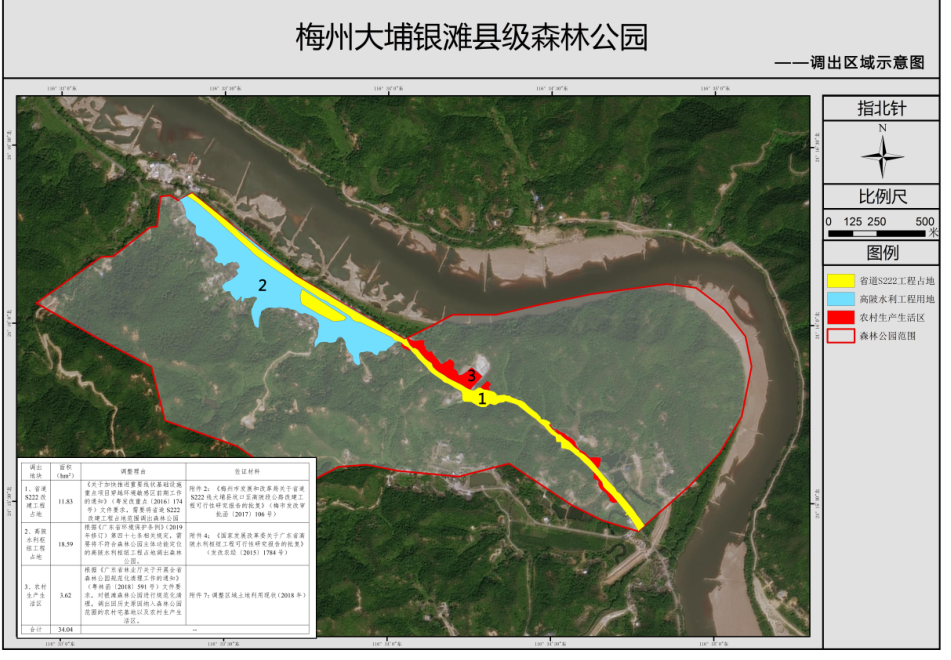 梅州大埔银滩县级森林公园经营范围调整基本情况梅州大埔银滩县级森林公园经营范围调整基本情况梅州大埔银滩县级森林公园经营范围调整基本情况梅州大埔银滩县级森林公园经营范围调整基本情况梅州大埔银滩县级森林公园经营范围调整基本情况梅州大埔银滩县级森林公园经营范围调整基本情况梅州大埔银滩县级森林公园经营范围调整基本情况梅州大埔银滩县级森林公园经营范围调整基本情况序号名称地理位置自然保护地类型调整原因调整前面积调整后面积申报单位1梅州大埔银滩县级森林公园大埔县高陂镇森林公园1.省道S222改建工程，2.高陂水利枢纽工程，3.因历史原因纳入森林公园范围的农村宅基地以及农村生产生活区。原批复面积266.67公顷，实际矢量化面积320.28公顷286.24公顷大埔县林业局